Relatório de Gestão Outubro de 2018CONTRATO DE GESTÃON° 101/2016(Processo n. º 05800.049654/2014)ISAC Instituto Saúde e Cidadania SUMÁRIOOBJETIVO.....................................................................................................3INTRODUÇÃO...............................................................................................33. QUADRO PESSOAL......................................................................................34. ATIVIDADES, OCORRÊNCIAS, MOTIVACIONAL E OUTROS ASPECTOS RELEVANTES .................................................................................................114.1 DIA DAS CRIANÇAS ................................................................................124.2 DIA DO MÉDICO .......................................................................................134.3 OUTUBRO ROSA .....................................................................................145. PESQUISA DE SATISFAÇÃO ....................................................................156. AÇÃO MOTIVACIONAL ..............................................................................246.1 ANIVERSARIANTES DO MÊS...................................................................246.2 FUNCIONÁRIOS DESTAQUE DO MÊS ....................................................257. ANÁLISE SETORIAL ...................................................................................257.1 ANALISE SETORIAL – ATENDIMENTO SOCIAL.....................................257.2 ANALISE SETORIAL – LABORATÓRIO...................................................337.3. ANALISE SETORIAL – ODONTOLOGIA..................................................347.4. ANALISE SETORIAL – RADIOLOGIA .....................................................357.5 ANALISE SETORIAL - ELETROCARDIOGRAMA ...................................388. ESTATÍSTICA MENSAL PRONTO ATENDIMENTO...................................399. PRODUÇÃO – RESUMO DE ATENDIMENTO...........................................41OBJETIVOO relatório de gestão tem como objetivo apresentar todas as atividades desenvolvidas mensalmente pela UPA BENEDITO BENTES, possibilitando uma visão mais abrangente da organização e garantindo as informações necessárias para análises e tomadas de decisão.  INTRODUÇÃOO relatório de gestão apresenta resultados referente ao mês de outubro de 2018, da unidade de Pronto Atendimento - Roosevelt Falcão Cavalcante, para apuração das metas e da prestação de contas financeira dos recursos utilizados pelo Instituto Saúde e Cidadania- ISAC, para organização, implantação e gestão das ações de assistência à saúde na UPA- Benedito Bentes, conforme Contrato de Gestão n. º101/2016 (Processo n. º05800.049654/2014).QUADRO DE PESSOALA UPA Roosevelt Falcão Cavalcante (UPA Benedito Bentes) conta com a seguinte discriminação revelada no quadro de pessoal: 09 agentes de portaria, 03 assistente administrativos, 04 assistentes social, 05 auxiliares de farmácia, 10 auxiliares de higienização, 02 auxiliares de saúde bucal, 01 coordenador de farmácia, 01 coordenador de radiologia, 01 coordenador administrativo, 01 coordenador de enfermagem, 01 coordenador de higienização, 04 copeiros, 01 diretora administrativa, 16 enfermeiros, 4 farmacêuticos, 11 recepcionistas, 01 supervisora de dep. pessoal, 01 técnico de seg. do trabalho, 61 técnicos em enfermagem, 04 técnico em gesso, 07 técnico em radiologia. Totalizando 147 funcionários.4. ATIVIDADES, OCORRÊNCIAS, MOTIVACIONAL E OUTROS ASPECTOS RELEVANTES4.1 dia das criaçasAs crianças que foram atendidas na unidade receberam brindes com a participação  dos colaboradores junto ao Serviço Social.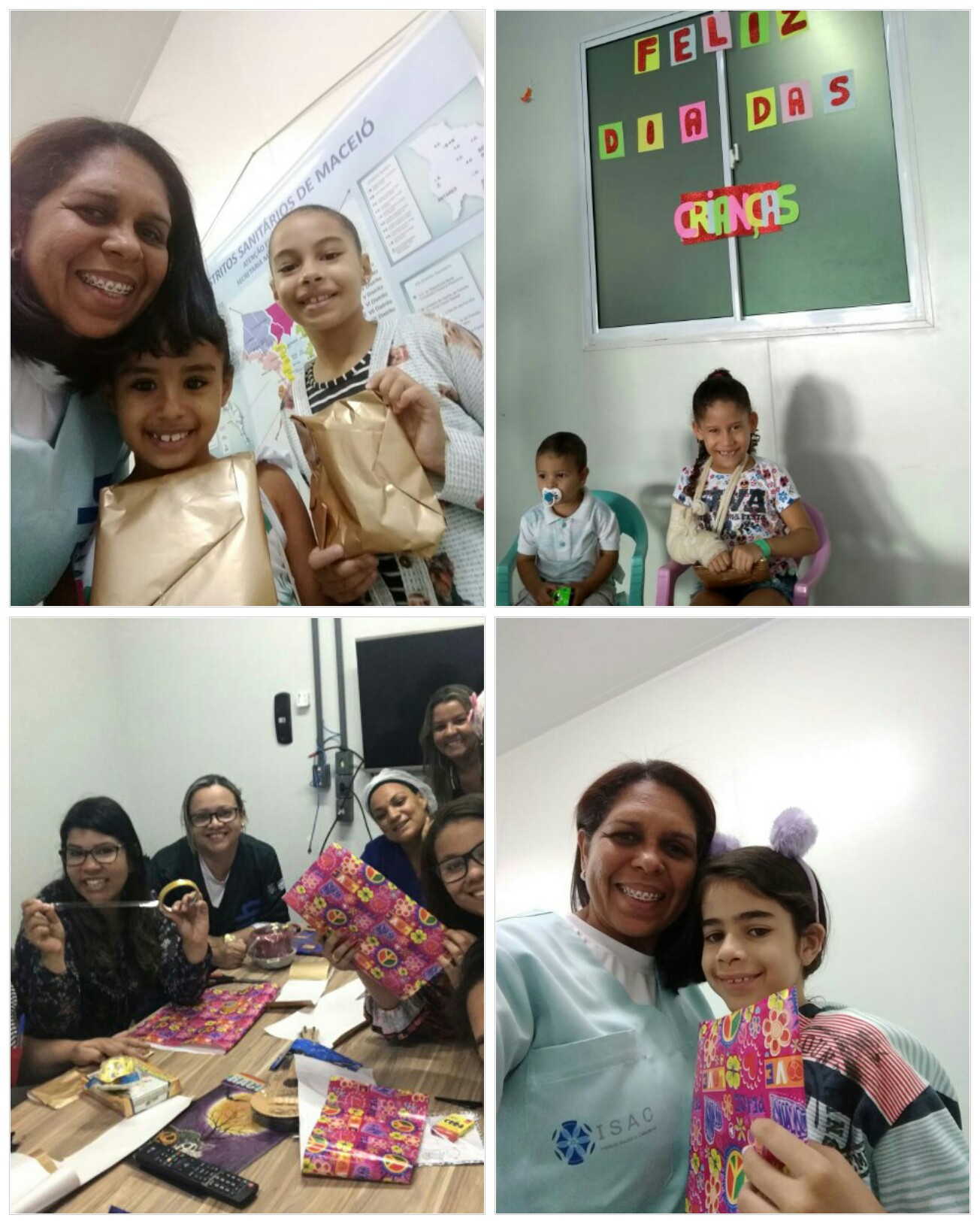 4.2 DIA DO MÉDICONo dia 18 de outubro foi comemorado o dia do médico com um lanche e uma lembrança para os médicos da unidade.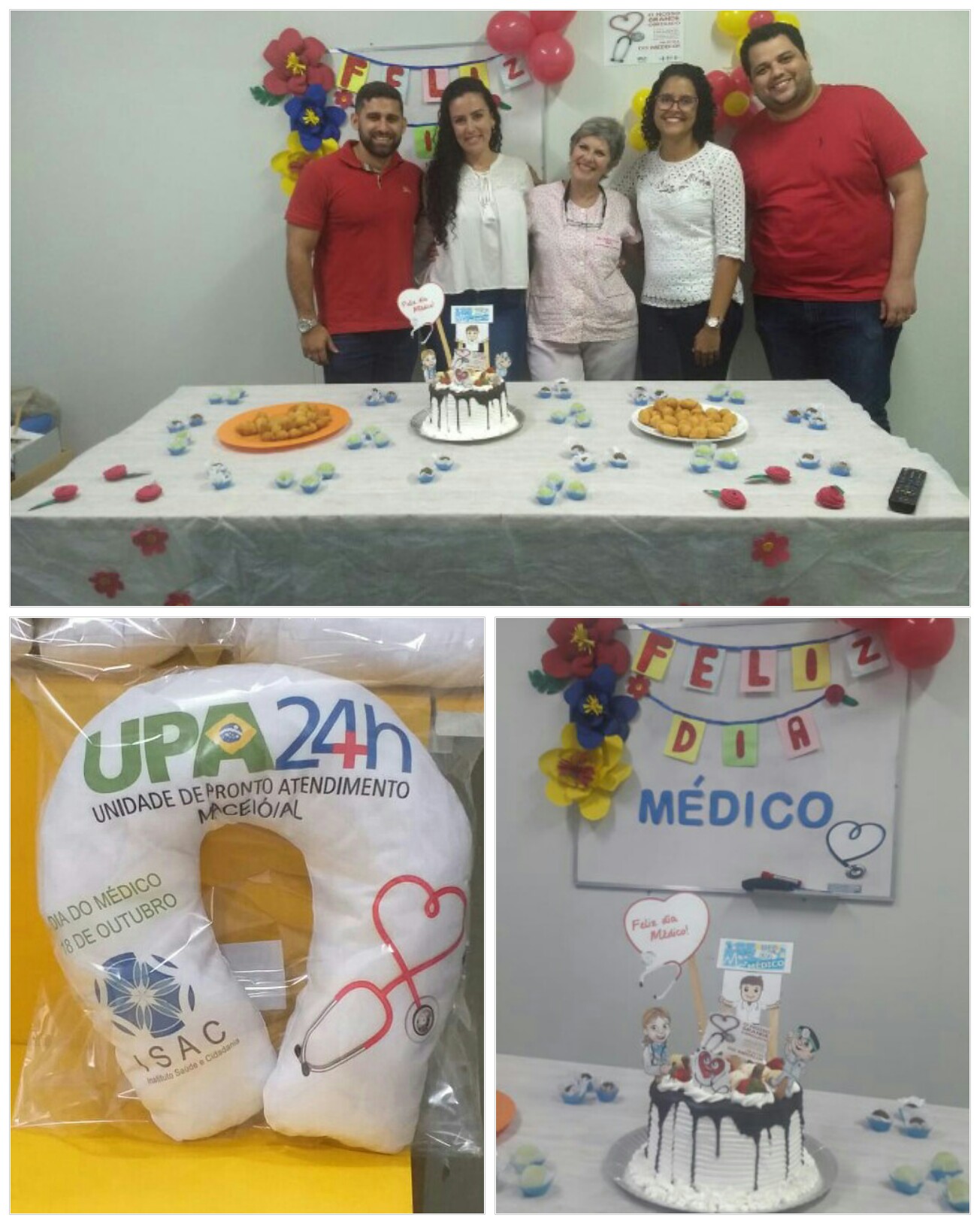 4.3 OUTUBRO ROSANos dias 23,24 e 25 de outubro tivemos vários trabalhos de conscientização, prevenção e superação do câncer de mama.Apresentação de musicoterapia, testemunhos, autoexame conscientizando a importância aos nossos usuários.Trabalho desenvolvido em equipe com participação de preceptores, alunos, coordenadores, assistentes sociais.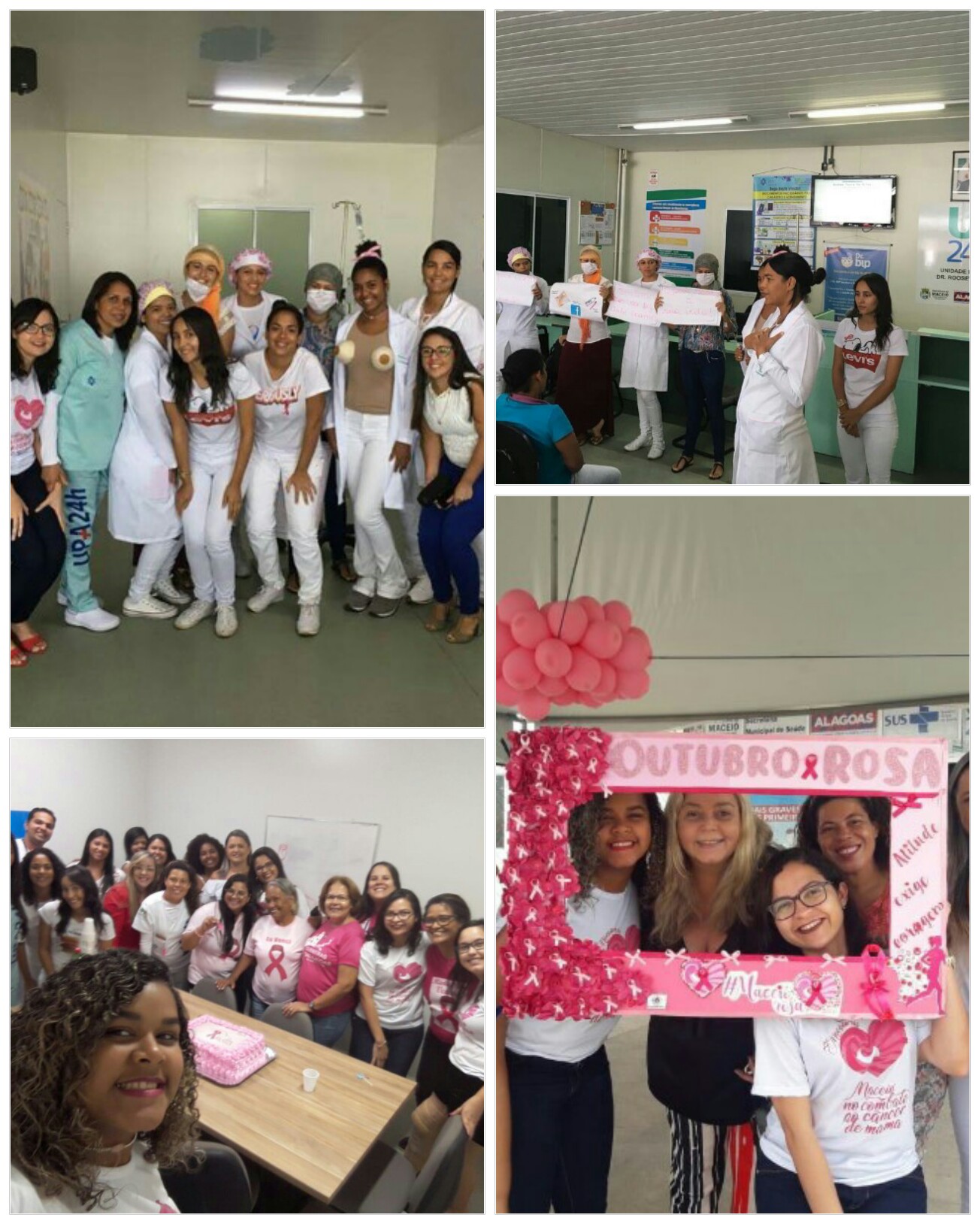 5. PESQUISA DE SATISFAÇÃOPara satisfazer as expectativas dos usuários e atender os requisitos da qualidade acordados, tem sido aplicada de forma periódica uma pesquisa padrão, contendo 09 (nove) perguntas, onde são avaliados diversos fatores, entre eles: como tomou conhecimento desse serviço, acolhimento, recepção, classificação de risco, equipes médicas e de enfermagem (Equipe de Assistência), tempo de espera, atendimento de forma geral e ainda são colhidas e observadas sugestões e críticas referentes a UPA - Unidade de Pronto Atendimento Dr. Roosevelt Falcão Cavalcante.A pesquisa foi realizada junto a usuários e acompanhantes, que foram atendidos no mês de OUTUBRO do corrente ano, por meio de amostragem, abrangendo todos os turnos e em dias aleatórios da semana.Foram abordados um total de 1.183 usuários durante este mês, de diversas faixas etárias, o que corresponde a 9,8 % do total de 12.120 usuários atendidos entre os dias 01/10/18 a 31/10/18.A cada pergunta apresentada nas tabelas foram atribuídos conceitos que auxiliam na classificação dos dados, podendo responder ótimo, bom, regular e ruim. A Unidade de Pronto Atendimento (UPA 24h) é o estabelecimento de saúde de complexidade intermediária entre as Unidades Básicas de Saúde/Saúde da Família e a Rede Hospitalar, devendo com estas compor uma rede organizada de atenção às urgências.A UPA Dr. ROOSEVELT FALCÃO CAVALCANTE (BENEDITO BENTES) é classificada como porte 3, e administrada pelo Instituto ISAC – Instituto Saúde e Cidadania.Os objetivos da qualidade definidos pela gerência de qualidade são: Atender as necessidades dos clientes e os seus requisitos;Disponibilizar os recursos tecnológicos, humanos e financeiros necessários, mantendo-os adequados;Promover o desenvolvimento e o aperfeiçoamento técnico das pessoas; Buscar, permanentemente, a melhoria contínua dos processos. ÍNDICES DA PESQUISA1) COMO TOMOU CONHECIMENTO DA EXISTÊNCIA DO SERVIÇO. Nessa primeira pergunta os entrevistados foram questionados em relação ao modo como tomaram conhecimento do serviço. 35% responderam que souberam do serviço pela TV, 13% responderam que souberam do serviço através de jornal, 4% disse que ficou sabendo do serviço através da rádio e 48% respondeu outros. Dentro de outros consta indicação de alguma pessoa seja da família e/ou amigos ou as pessoas que moram perto da UPA e dizem vê-la sempre que passam para ir a algum local. Podemos observar que está acontecendo um crescimento no que diz respeito aos respondentes que dizem tomar conhecimento da notícia pela TV. 2) COMO AVALIA O ATENDIMENTO DO ACOLHIMENTO?Nessa pergunta os entrevistados foram questionados sobre o serviço de ACOLHIMENTO que está ligado a indicadores como cordialidade, hospitalidade, atenção e resolutividade assim que os pacientes chegam a unidade. É o primeiro contato que o paciente tem com a UPA, pois, a técnica de enfermagem doACOLHIMENTO fica junto a recepção. A pesquisa mostrou que 91% dos respondentes consideram bom ou ótimo o serviço de acolhimento, ou seja, os usuários se mostram satisfeitos com o acolhimento. 3) COMO AVALIA O ATENDIMENTO DA RECEPÇÃO?Na terceira pergunta da pesquisa de satisfação os entrevistados responderam o serviço da RECEPÇÃO nesta unidade, ou seja, o que eles acham do momento em que são atendidos pelos recepcionistas para fazerem, por exemplo, a ficha de cadastro. Essa que é uma parte mais burocrática do processo. Dentre os indicadores da pesquisa, nesse quesito, estão a cordialidade, hospitalidade, agilidade e resolutividade dos recepcionistas. 38 % dos usuários responderam que esse serviço é ÓTIMO, 34% responderam que esse serviço é BOM, ou seja, a maioria dos usuários estão satisfeitos com esse serviço.4) COMO AVALIA O ATENDIMENTO DA CLASSIFICAÇÃO DE RISCO? Nessa pergunta os entrevistados foram questionados sobre o atendimento feito pela CLASSIFICAÇÃO DE RISCO, tendo como indicadores a abordagem e orientação dos enfermeiros durante o atendimento ao paciente. A classificação de risco faz parte do processo do Protocolo de Manchester que permite classificar os pacientes por ordem de gravidade e não de chegada. Na UPA existem duas enfermeiras, em salas distintas, que ficam responsáveis por esse atendimento, o que ajuda na agilidade do mesmo. Como podemos observar no gráfico acima, 59% dos usuários responderam BOM e 13% responderam ÓTIMO, ou seja, a maioria dos usuários está satisfeito com o atendimento na classificação de risco.5) COMO AVALIA O ATENDIMENTO DA EQUIPE MÉDICA?Nessa pergunta os entrevistados foram perguntados sobre a EQUIPE MÉDICA, o tratamento na hora do atendimento, se as expectativas por parte dos pacientes estão sendo atendidas, além de verificar se os processos estão sendo executados da melhor maneira possível a fim de alcançar as metas estabelecidas e programar as ações necessárias para o aperfeiçoamento contínuo, e, se necessário, programar mudanças nos processos, visando assegurar a satisfação do cliente e a melhoria contínua. O atendimento da equipe médica é muito importante pois os pacientes depositam a maior confiança nos atendimentos, buscando sanar o que os trouxe até a UPA. Como podemos observar, a maioria dos pacientes se mostram satisfeitos com o atendimento da equipe médica.6) COMO AVALIA O ATENDIMENTO DA EQUIPE DE ENFERMAGEM?Nessa pergunta os entrevistados são questionados sobre a EQUIPE DE ENFERMAGEM, o tratamento na hora do atendimento, se as expectativas por parte dos pacientes estão sendo atendidas, além de verificar se os processos estão sendo executados da melhor maneira possível a fim de alcançar as metas estabelecidas e programar as ações necessárias para o aperfeiçoamento contínuo, e, se necessário, programar mudanças nos processos, visando assegurar a satisfação do cliente e a melhoria contínua. Vale lembrar que a equipe de enfermagem é composta pelos enfermeiros e técnicos de enfermagem. Como podemos ver no gráfico acima, 42% dos usuários responderam ÓTIMO e 36% responderam BOM, ou seja, a maioria dos usuários está satisfeito com o atendimento da equipe de enfermagem.  7) COMO AVALIA O TEMPO DE ESPERA DO SEU ATENDIMENTO?Nessa pergunta os entrevistados foram questionados sobre o que acham do TEMPO DE ESPERA para o atendimento. Essa questão tem ligação com a classificação de risco realizada pelos enfermeiros plantonistas, onde os mesmos utilizam os sinais e sintomas para realizar a classificação de atendimento e identificar os pacientes por cores (azul, verde, amarelo, laranja e vermelho) seguindo o PROTOCOLO DE MANCHESTER. A população demonstra satisfação com a UPA mas apresenta, em determinados momentos, insatisfação com o tempo que esperam para serem atendidos. Isso porque os pacientes, muitas vezes, não têm conhecimento do que é o PROTOCOLO DE MANCHESTER ou não aceitam a cor da pulseira que recebem. A pesquisa é uma oportunidade de apresentar e explicar aqueles que não conhecem o protocolo e como ele funciona, bem como, sensibilizar os pacientes sobre o mesmo.8) DE FORMA GERAL COMO VOCÊ AVALIA SEU ATENDIMENTO?Nessa pergunta os entrevistados foram questionados sobre o ATENDIMENTO DE FORMA GERAL, ou seja, suas expectativas com o atendimento e com os serviços da UPA, bem como se o atendimento foi de forma humanizada, diferenciada e efetiva em relação aos outros serviços de saúde utilizados. Ou seja, fazendo uma última avaliação geral, o que os pacientes percebem e sentem sobre o atendimento na UPA. Como mostra o resultado acima, podemos perceber que a maioria dos usuários, ou seja, 82% se mostram satisfeitos com o atendimento da UPA.  9) Em relação aos serviços de saúde públicos que você já utilizou, tem alguma coisa que chamou sua atenção na UPA?Nessa última pergunta, os entrevistados foram perguntados sobre os diferenciais e destaques que eles observaram na unidade. Dos respondentes, relatamos abaixo os pontos mais citados: - Qualidade no atendimento; - Organização;- Agilidade;1.2 MOTIVOS PARA IR A UPA- Proximidade do local onde mora e/ou trabalha;- Resolutividade dos problemas que os trazem a unidade;1.3 RESOLUTIVIDADEQuando perguntados sobre a resolutividade dos casos, ou seja, se tiveram seus problemas solucionados, os respondentes afirmaram, em sua maioria, que já saem da unidade sentindo melhora.1.4 USUÁRIOS COM PLANO DE SÁUDEAlguns dos usuários possuem plano de saúde e, mesmo assim, vão a UPA para serem atendidos. A pesquisa identificou que 17% dos usuários possuem algum tipo de plano de saúde. Entre eles, Unimed e Hapvida.CONCLUSÃO DA PESQUISA1.5.1. MÉDIA GERAL DE SATISFAÇÃOEm análise aos gráficos e percentuais acima apresentados, fazendo uma média ponderada nos resultados apresentados em cada item pesquisado, pode-se observar que 25,56% dos usuários responderam que o seu nível de satisfação era ÓTIMO, 47% dos usuários responderam que o seu nível de satisfação era BOM, 16,15% dos usuários responderam que o seu nível de satisfação era REGULAR e apenas 11,29% responderam que seu nível de satisfação era RUIM. 1.5.2. COMPARAÇÃO DAS MÉDIAS DE SATISFAÇÃONas pesquisas de satisfação de usuários de serviços de saúde os níveis de satisfação dos usuários ÓTIMO, BOM e REGULAR quando somados dão um percentual de 88,71% e considerados como sendo de referência na área, conforme fontes de pesquisas nacionais, tal como Federação Brasileira dos Administradores Hospitalares.Na pesquisa ora realizada a soma dos níveis ÓTIMO E BOM alcançam o índice de 72,56%, índice este considerado como EXCELENTE aos serviços de saúde. A soma dos níveis REGULAR e RUIM atingem a ordem de 27,44%, no entanto os ótimos resultados apurados demonstram a excelência do serviço prestado.6. AÇÃO MOTIVACIONAL 6.1 ANIVERSARIANTES DO MÊS DE OUTUBRO DE 2018.O Instituto Saúde e cidadania – ISAC, parabeniza nossos ANIVERSARIANTES DO MÊS DE OUTUBRO DE 2018. 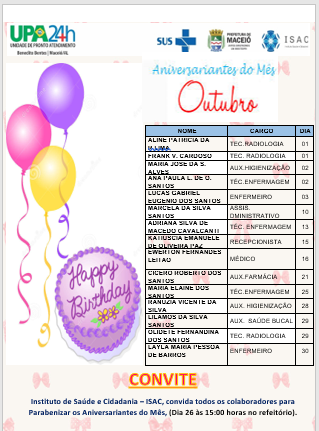 6.2 FUNCIONÁRIOS DESTAQUE DO MÊSO Instituto Saúde e cidadania – ISAC, parabeniza nossos FUNCIONÁRIOS DESTAQUE DO MÊS DE OUTUBRO 2018.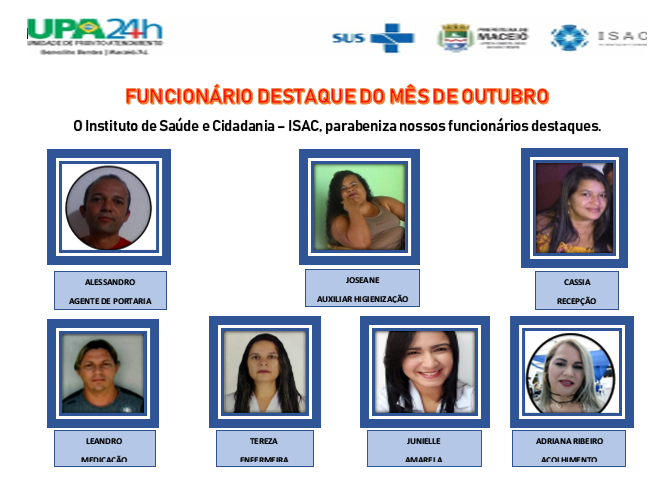 7. ANÁLISE SETORIAL7.1. ANÁLISE SETORIAL - ATENDIMENTO SOCIAL         Demonstrativo específico dos atendimentos sociais, realizado na UPA Benedito Bentes - Unidade de Pronto Atendimento - Roosevelt Falcão Cavalcante, no período de 01 de outubro a 31 do referido mês. Tabela DetalhadaSegue demonstrativos gráficos, conforme tabela supracitada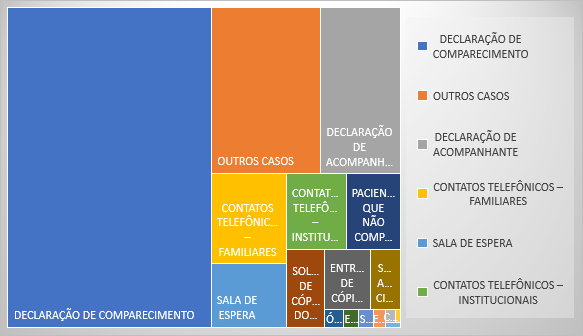 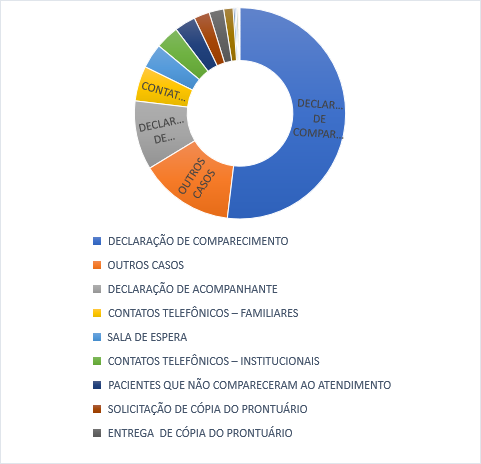 Os três maiores indicadores 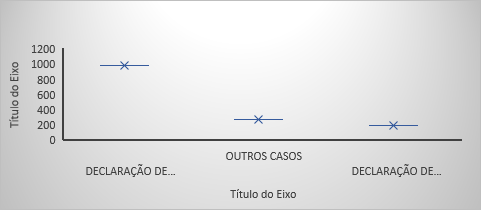 Outros casos: Escuta qualificada do Serviço Social; Orientações advindas de outros setores para condução, paciente e/ou familiar (acompanhante).O setor de serviço social da Unidade de Pronto Atendimento (UPA) Dr. Roosevelt Falcão Cavalcanti, realizou no período de 01 a 31 de outubro de 2018 ................... atendimentos correspondentes aos demonstrativos supracitados. ANÁLISE SETORIAL – LABORATÓRIOForam realizados 3.696 exames laboratoriais referentes ao mês de setembro de 2018.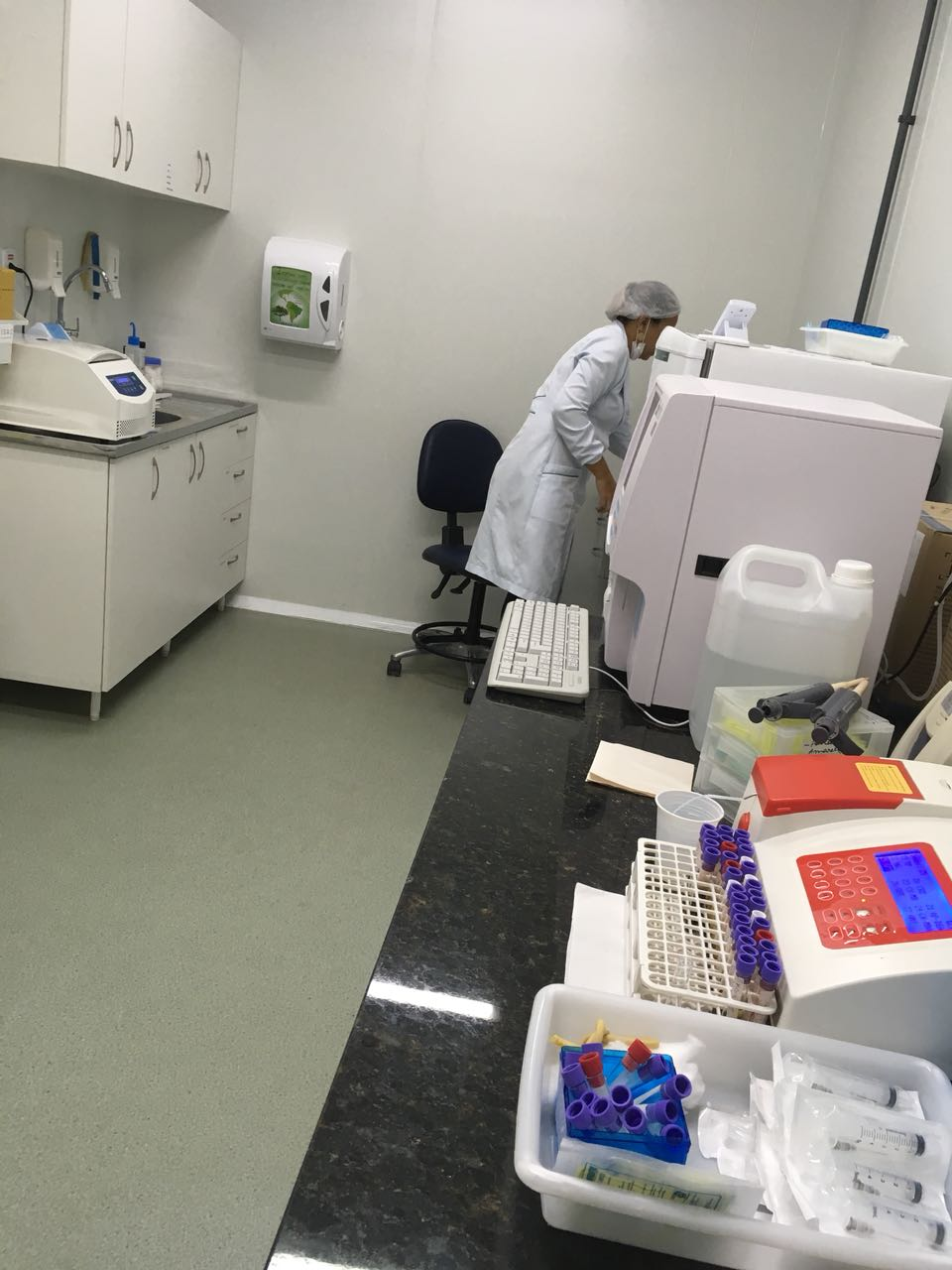 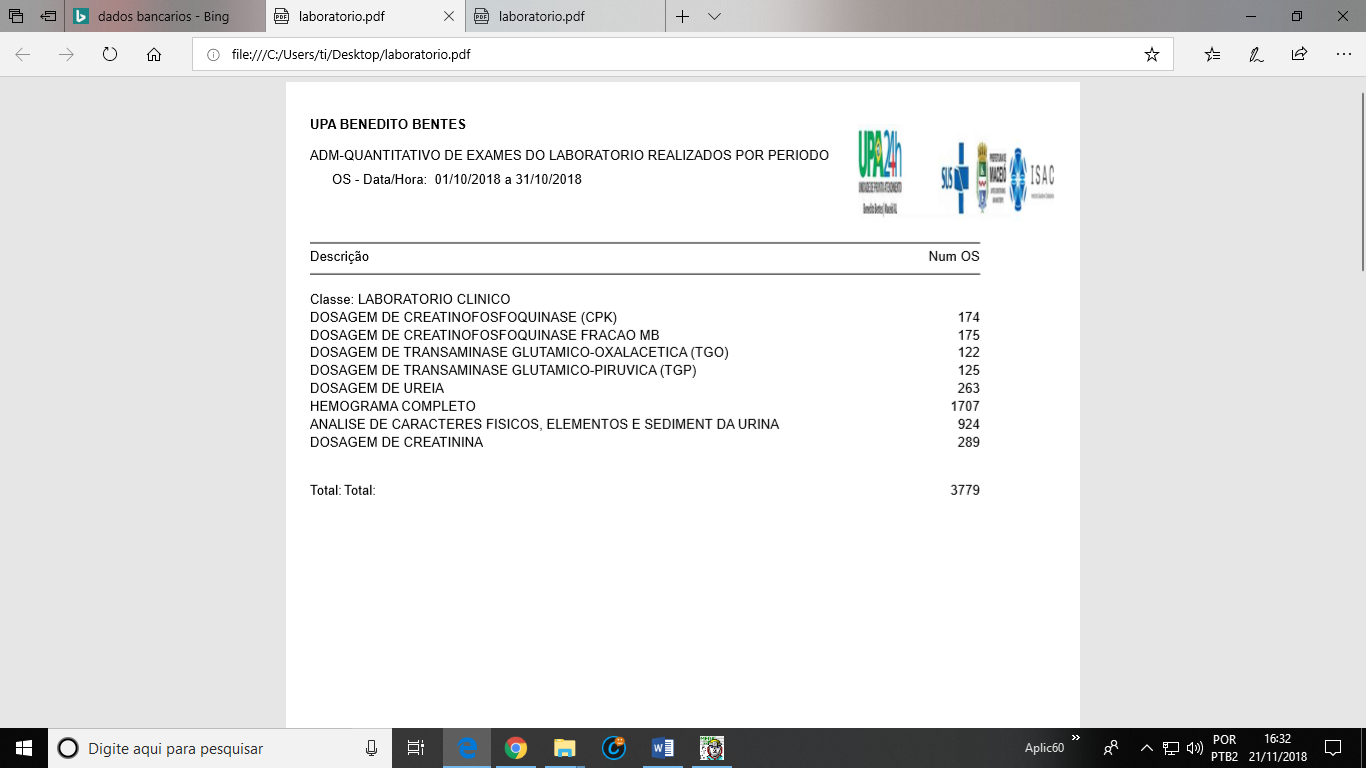 7.3 ANÁLISE SETORIAL – ODONTOLOGIAA despeito do atendimento odontológico, realizamos 154 atendimentos no mês de outubro de 2018, dentre os procedimentos realizados estão: Acesso em caso de Pulpite e Necrose Mental Tratamento de Alveolite Tratamento e ou Sutura em casos de Hemorragia OralDrenagem de Abcesso Contenção temporária com dentes com mobilidade Colagem de fragmentos em casos de fratura de dentes anterioresReimplante de dente avulsionado Recimentação Provisória de Prótese fixa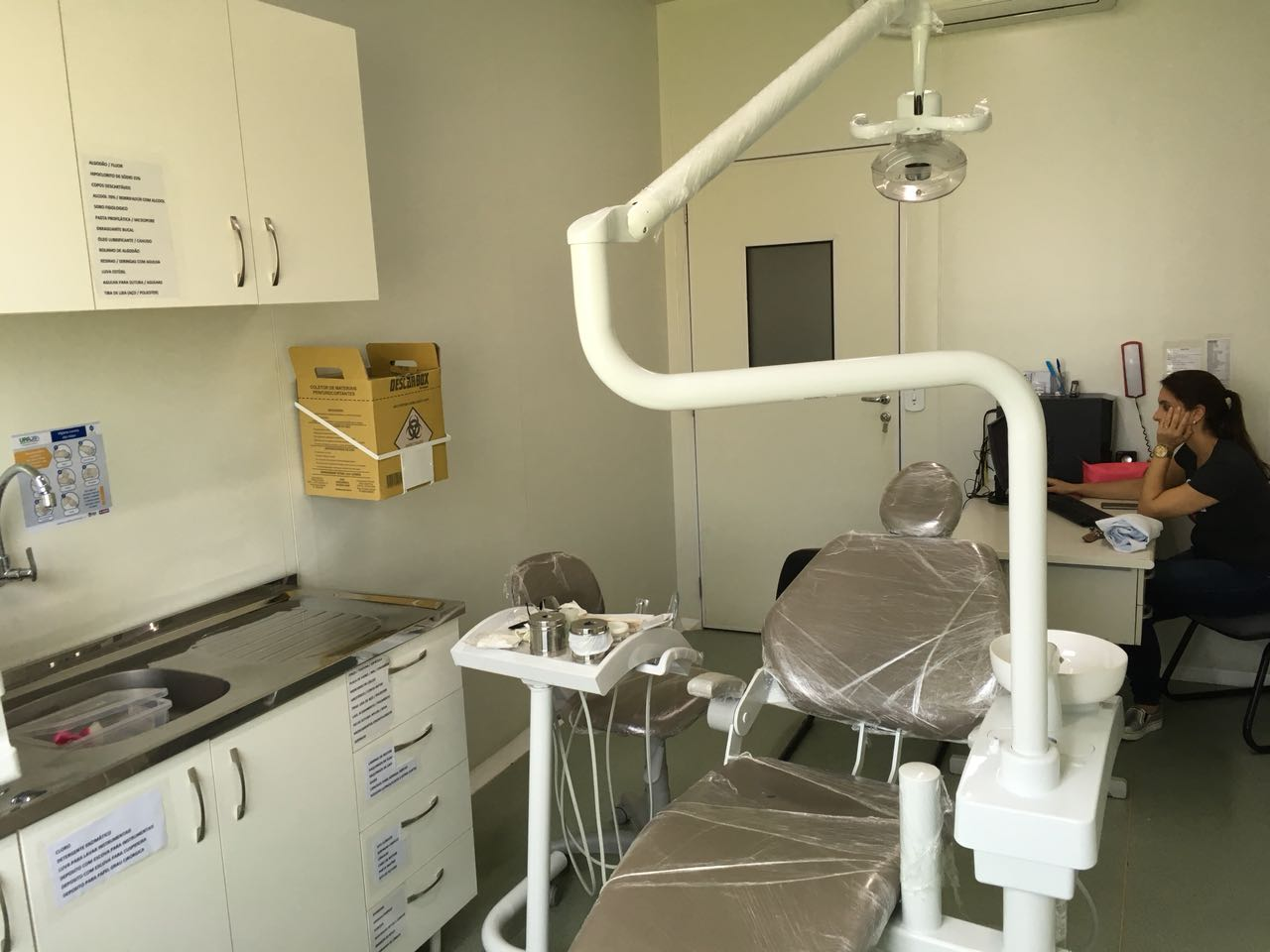 7.4 ANÁLISE SETORIAL – RADIOLOGIAForam realizados 2.213 exames de Raio - X referente ao mês de outubro de 2018.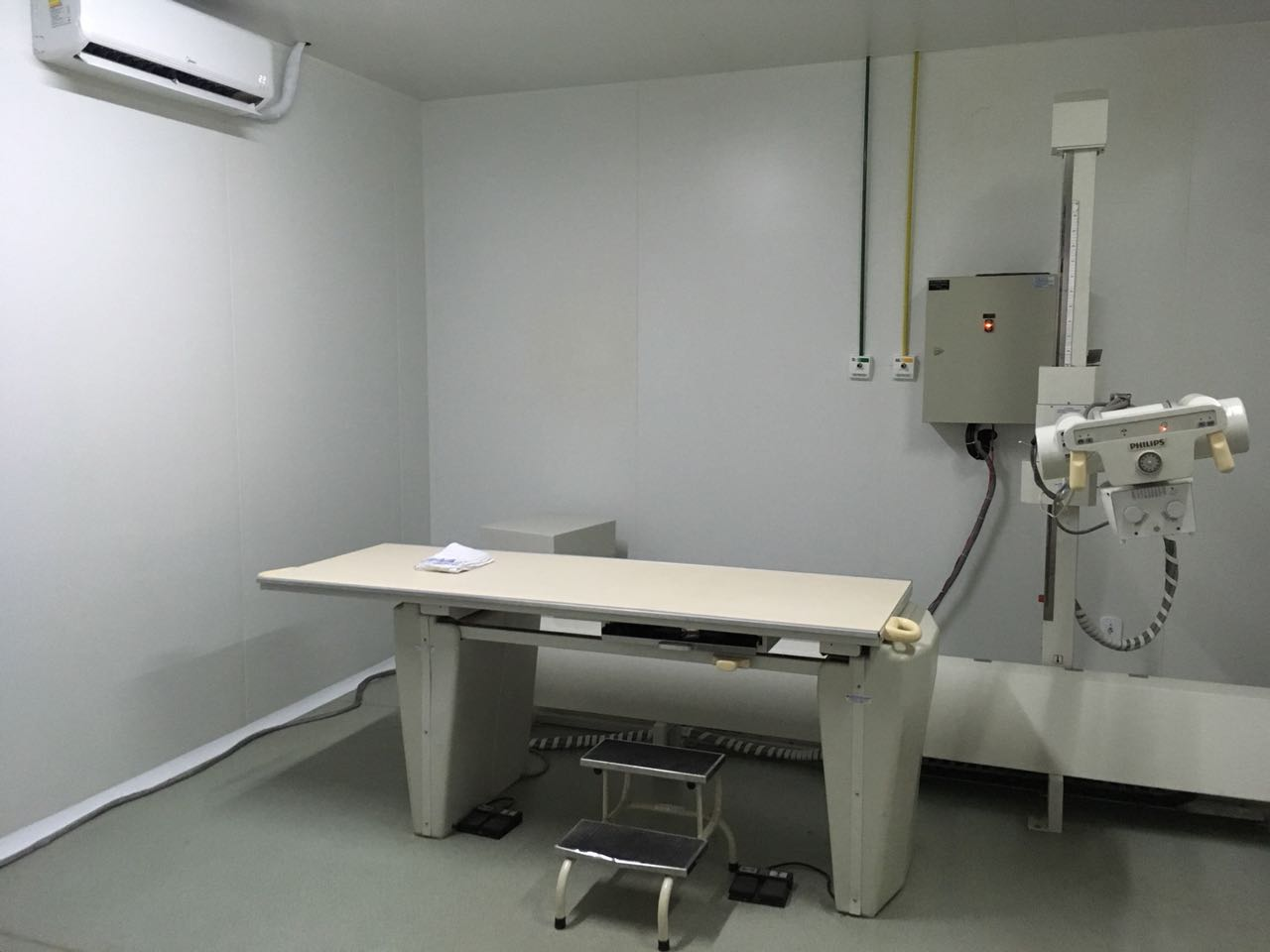 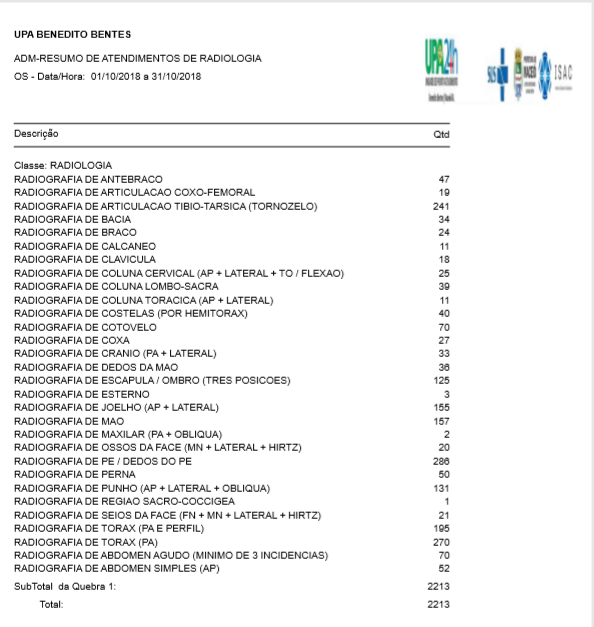 7.5 ANÁLISE SETORIAL – ELETROCARDIOGRAMAForam realizados 701 exames de Eletrocardiograma referente ao mês de outubro de 2018.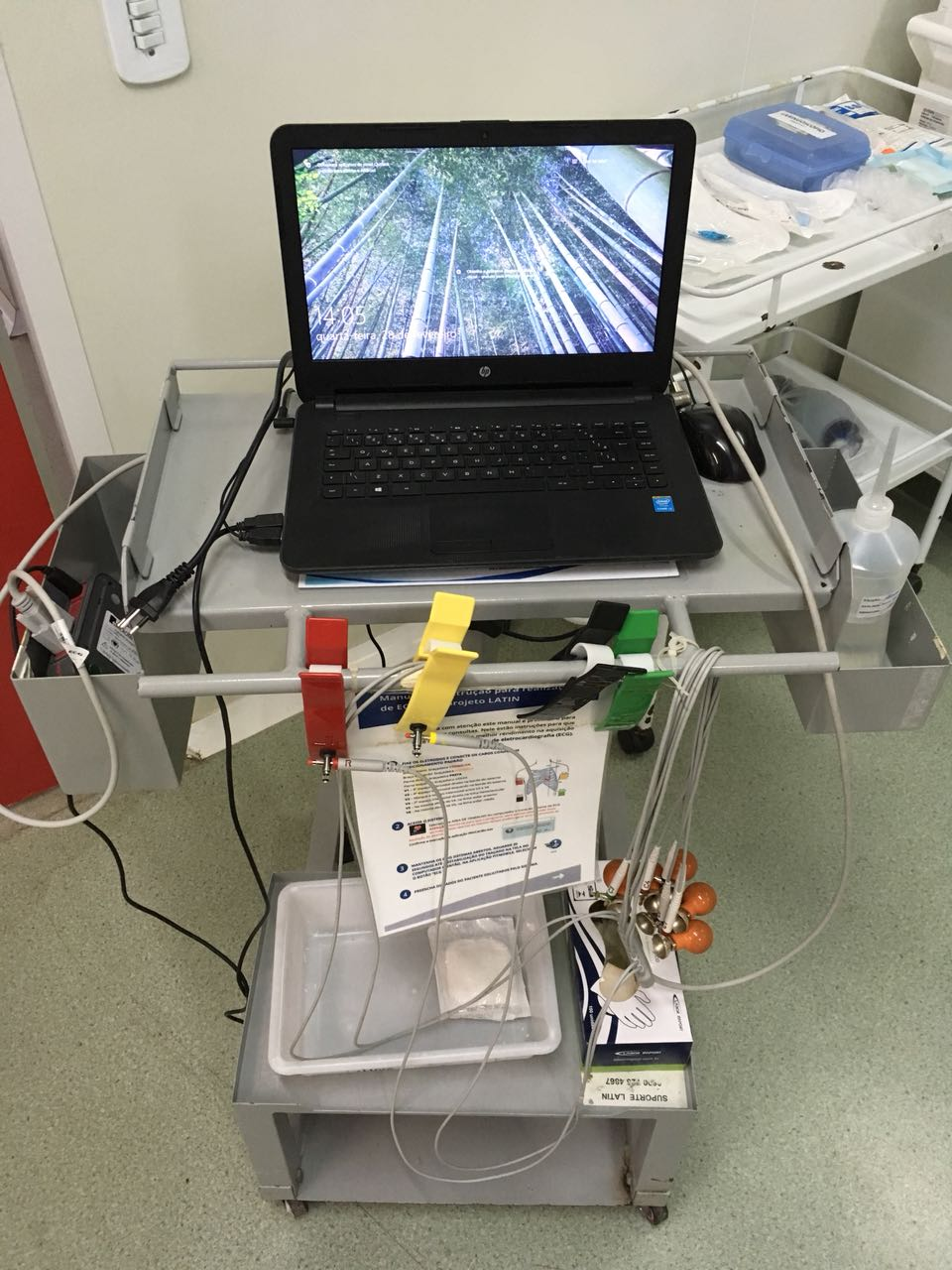 8. ESTATÍSTICA MENSAL DO PRONTO ATENDIMENTOSegue abaixo estatísticas especificas do mês de outubro 2018 - Período de: 01/10/2018 a 31/10/2018.PRODUÇÃO - RESUMO ATENDIMENTO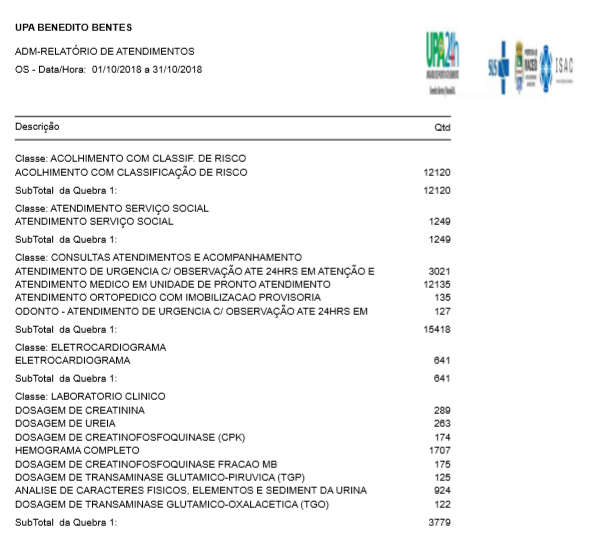 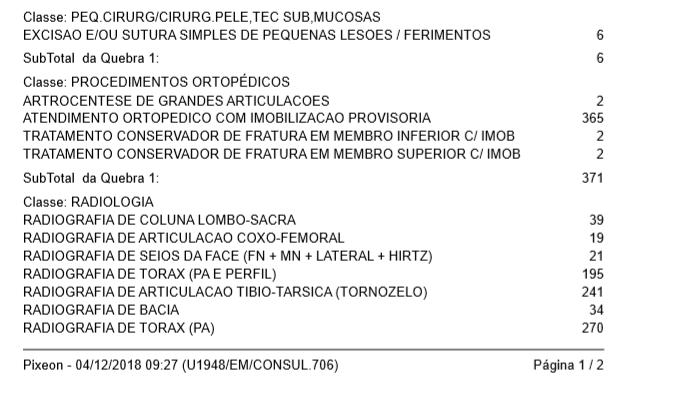 MATCOLABORADORESCARGO164ALBERTO FAGNER TIMOTIO OMENAAGENTE DE PORTARIA115ALESSANDRO DOS SANTOS VIANAAGENTE DE PORTARIA177ALISSON DOS SANTOS GOMESAGENTE DE PORTARIA163ALLISON RODOLFO DOS SANTOSAGENTE DE PORTARIA197CLAUDIENE CASSIMIRO DE ARRUDAAGENTE DE PORTARIA165DANILO SANTOS LINSAGENTE DE PORTARIA34EDSON ESDRA DE ARAUJO SANTOSAGENTE DE PORTARIA133JOSÉ SEVERINO GONÇALVES DE OLIVEIRA JÚNIORAGENTE DE PORTARIA223JULIO CESAR ARRUDA DA SILVA AGENTE DE PORTARIA02JOANNINE OLIVEIRA DE LIMAASSIST.ADMINISTRATIVO214MARCELA DA SILVA SANTOSASSIST ADMINISTRATIVO04RAFAELA GOMES VIEIRAASSIST.ADMINISTRATIVO144ANALU MENDONCA PARANHOSASSISTENTE SOCIAL16CHRISTIANNE MARIA VALENTINO BARROSASSISTENTE SOCIAL169KYRIANNE MEDEIROS BAIA NETO DE ASSISASSISTENTE SOCIAL03LEYLANE KELLY BALBINO PONTESASSISTENTE SOCIAL129ANNA CAROLYNE TRINDADE DOS SANTOSAUXILIAR DE FARMÁCIA162CICERO ROBERTO DOS SANTOSAUXILIAR DE FARMÁCIA128KRISLAYNNE PEREIRA BARBOZAAUXILIAR DE FARMÁCIA32LUCIANA MARIA DOS SANTOS PIMENTELAUXILIAR DE FARMÁCIA135PAULO LEANDRO DO NASCIMENTOAUXILIAR DE FARMÁCIA176CLAUDLENE CASSIMIRO DE ARRUDAAUXILIAR DE HIGIENIZAÇÃO10ELIZANGELA TEIXEIRA DE CASTROAUXILIAR DE HIGIENIZAÇÃO101GILMAR GOMES DE NOVAISAUXILIAR DE HIGIENIZAÇÃO195JOSEANE DA SILVAAUXILIAR DE HIGIENIZAÇÃO209LIDIANE SIMOES GOMES DA SILVAAUXILIAR DE HIGIENIZAÇÃO106MARIA ANDREA SANTOS DE OLIVEIRAAUXILIAR DE HIGIENIZAÇÃO141MARIA EDIVÂNIA BARBOSA MARTINSAUXILIAR DE HIGIENIZAÇÃO207MICHELLE DOS SANTOS DO NASCIMENTOAUXILIAR DE HIGIENIZAÇÃO09MARIA JOSE DA SILVA ALVESAUXILIAR DE HIGIENIZAÇÃO134LILAMOS DA SILVA SANTOSAUXILIAR EM SAÚDE BUCAL84REBECA OLIVEIRA ALEXANDREAUXILIAR EM SAÚDE BUCAL103DAIANE LEITE DE ALMEIDACOORD.DE ENFERMAGEM208JACQUELINE SILVA LEÃOCOORD.DE FARMÁCIA114CLAUDINEIDE MARTINS DA SILVACOORD.DE HIGIENIZAÇÃO113RICARDO SOARES DA SILVACOORD.DE RADIOLOGIA166TEREZINHA INES BRUNOCOORD. ADMINISTRATIVA190EDILENE LIMA DE MELOCOPEIRO07EDILSON MELO DE MIRANDACOPEIRO140JANDIRA SANTOS DA SILVACOPEIRO12JANICLEIA OLIVEIRA MENEZES DE CARVALHOCOPEIRO186RHAISSA FERNANDA DANTAS COELHO DA PAZDIRETORA GERAL108ACLEYDNA FERNANDES DE GUSMAOENFERMEIRO109ANA CAROLINA MENEZES DE MENDONCAENFERMEIRO191ANA JESSICA CASSIMIRO DA SILVAENFERMEIRO40ARIANA ESTEVAM DE MELOENFERMEIRO43CAROLINA BIANA LINS MEDEIROSENFERMEIRO218CAROLINE RODRIGUES LEITEENFERMEIRO216GERALDITE CRISTINE SANTOS ROQUE CARLOSENFERMEIRO62ISAAC CARDEN MATIAS DE LIMAENFERMEIRO60JANETE CARVALHO DE ARAUJOENFERMEIRO213LAYLA MARIA PESSOA DE BARROSENFERMEIRO217LUCAS GABRIEL EUGENIO DOS SANTOSENFERMEIRO183RAYANE ARAUJO DE LUCENA OLIVEIRAENFERMEIRO183ROSEANE DOS SANTOS PEREIRA CONRADOENFERMEIRO51SILVANIA VIEIRA SILVA ARAUJOENFERMEIRO59TEREZA PATRICIA BARBOSA MARTINSENFERMEIRO152VANESSA MAYARA ALVES DA SILVAENFERMEIRO215GABRIELA DANTAS CAMELOFARMACEUTICA15MONIQUE DAYANNE PROCOPIO SILVAFARMACEUTICA112PIERRE JACQUES COCKENPOT PEREIRAFARMACEUTICO20AURIANE ALBUQUERQUE DA SILVARECEPCIONISTA194CASSIA DA SILVA ALVESRECEPCIONISTA23JOANY KARINE DA ROCHA FRANÇARECEPCIONISTA128JONATHAN MORAIS DA SILVARECEPCIONISTA24JOSIANE HASS CABELLO PONCERECEPCIONISTAKATIUSCIA EMANUELE DE OLIVEIRA PAZRECEPCIONISTA25LETICIA FERNANDA DA SILVA OLIVEIRARECEPCIONISTA146LUCIANA LINS DOS SANTOSRECEPCIONISTA131LUCIENE PAULA LEITERECEPCIONISTA147VERUSKA CONCEIÇÃO DUARTE LIMARECEPCIONISTA142ZORAIA PATRICIA BELMIRO DA SILVA RECEPCIONISTA06CRISTIANA PEREIRA NETOSUP.DE DEP. PESSOAL111DOUGLAS THIAGO DE MELO TEIXEIRATÉC. DE SEG. DO TRABALHO170ADRIANA MARCIA ALVES RIBEIROTÉCNICO DE ENFERMAGEM91ADRIANA SILVA DE MACEDO CAVALCANTI  TÉCNICO DE ENFERMAGEM66ALDENISE BISPO DA SILVATÉCNICO DE ENFERMAGEM155ANA PAULA LINS DE OLIVEIRA SANTOSTÉCNICO DE ENFERMAGEM82ANA PAULA MARQUES DA SILVATÉCNICO DE ENFERMAGEM156ANAJARA BARBOSA DE SOUZATÉCNICO DE ENFERMAGEM99ANDREA DA SILVA SOUZA            TÉCNICO DE ENFERMAGEM97ANDREA LESLIE DE MORAES LIMATÉCNICO DE ENFERMAGEM80ANDREA SILVA DE SOUZA CARLOSTÉCNICO DE ENFERMAGEM204ANGELA MARIA DA SILVA FERREIRA TÉCNICO DE ENFERMAGEM96BARBARA AGOSTINHO OLIVEIRATÉCNICO DE ENFERMAGEM105CHIARA SANTOS SILVATÉCNICO DE ENFERMAGEM73CICERO CORDEIRO DA SILVATÉCNICO DE ENFERMAGEM72CLAUDIA MARIA DOS SANTOSTÉCNICO DE ENFERMAGEM118CRISTIANE LIMA TEIXEIRA DE SOUZATÉCNICO DE ENFERMAGEM179DENIZE BELO DA SILVA FERREIRATÉCNICO DE ENFERMAGEM227DEYSIANE ALVES PEREIRATÉCNICO DE ENFERMAGEM220DIANA FLORENCIO ALVESTÉCNICO DE ENFERMAGEM221GEDSON BESERRA DA SILVA TÉCNICO DE ENFERMAGEM75GIVANILDO DA SILVA OLIVEIRATÉCNICO DE ENFERMAGEM136HELENÍSIA MARIA SIMÕES GAMATÉCNICO DE ENFERMAGEM74ISAIANE MARIA DA SILVATÉCNICO DE ENFERMAGEM161IVETE KARLA VIEIRA COSTATÉCNICO DE ENFERMAGEM83JANAINA DOS SANTOS LOPESTÉCNICO DE ENFERMAGEM225JENIFFER DEPOSIANO SILVA TÉCNICO DE ENFERMAGEM157JOELMA SILVA SANTOSTÉCNICO DE ENFERMAGEM63JOSE ADELSON DA SILVA SANTOSTÉCNICO DE ENFERMAGEM219JOSE CLAUDIVAN DOS SANTOSTÉCNICO DE ENFERMAGEM88JOSICLEIDE MOREIRA DE SOUZATÉCNICO DE ENFERMAGEM61JUNIELE NORATO DA SILVATÉCNICO DE ENFERMAGEM64KATIUSCIA GONÇALVES DE LUCENATÉCNICO DE ENFERMAGEM175LEANDRO CORTEZ DA SILVATÉCNICO DE ENFERMAGEM222LUANA GOMES ARCANJOTÉCNICO DE ENFERMAGEM174LUCIANA SANTOS DA SILVATÉCNICO DE ENFERMAGEM55LUCIENE LIMA SANTOSTÉCNICO DE ENFERMAGEM224MAGNOLIA DA SILVA FALCÃO DE LIMA TÉCNICO DE ENFERMAGEM199MARIA AUGUSTA ROBERTO DOS SANTOSTÉCNICO DE ENFERMAGEM47MARCIA MENDES DE OLIVEIRATÉCNICO DE ENFERMAGEM185MARIA CRISTINA PEREIRA DA SILVATÉCNICO DE ENFERMAGEM178MARIA DILMA DA CONCEIÇÃO SANTOSTÉCNICO DE ENFERMAGEM192MARIA DULCE SANTANA DA SILVATÉCNICO DE ENFERMAGEM181MARIA ELAINE DOS SANTOSTÉCNICO DE ENFERMAGEM167MARIA GEANE DOS SANTOS EMIDIOTÉCNICO DE ENFERMAGEM120MARIA VALERIA CAVALCANTE G SILVATÉCNICO DE ENFERMAGEM187MAYK MESSIAS PEREIRATÉCNICO DE ENFERMAGEM56MERCIA ELIZABETH DOS SANTOS FEITOSATÉCNICO DE ENFERMAGEM122NORMANDIA BEZERRA DE MELO FERREIRATÉCNICO DE ENFERMAGEM188PATRICIA DINIZ SIQUEIRA SANTOSTÉCNICO DE ENFERMAGEM200RAFAEL DO NASCIMENTO AMORIMTÉCNICO DE ENFERMAGEM211RAFAELA GONÇALVES PEREIRA SILVATÉCNICO DE ENFERMAGEM212RAYANNE GOMES DA SILVATÉCNICO DE ENFERMAGEM53ROBERTO FERREIRA DA SILVATÉCNICO DE ENFERMAGEMROSANA DE MENDONÇA MORAIS LIMA TÉCNICO DE ENFERMAGEM180ROSANGELA GOMES DA SILVATÉCNICO DE ENFERMAGEM50ROSIETE DE OLIVEIRATÉCNICO DE ENFERMAGEM150SANDRELLY SANTOS DA SILVA NOVAISTÉCNICO DE ENFERMAGEM210SIMÃO PEDRO SANTOS DA SILVATÉCNICO DE ENFERMAGEM158TALITA SAMANTA DA COSTA E SILVA VIEIRATÉCNICO DE ENFERMAGEM52THALITA DE FATIMA COSTA DE OLIVEIRA SILVATÉCNICO DE ENFERMAGEM143VERONICA BERNARDO BRITOTÉCNICO DE ENFERMAGEM57VIVIANE DOS SANTOS FERREIRATÉCNICO DE ENFERMAGEM123WANESSA CAROLINY P SILVATÉCNICO DE ENFERMAGEM93ALCIONE DOS SANTOSTÉCNICO EM GESSO27JOSÉ ROBERTO DOS SANTOSTÉCNICO EM GESSO198JOSIVALDO CORREIA DA SILVATÉCNICO EM GESSO92VITOR LINS DE ARAUJOTÉCNICO EM GESSO127ALINE PATRICIA DA ROCHA LIMATECNICO EM RADIOLOGIA126AUDREY SILVA COUTINHOTECNICO EM RADIOLOGIA37CICERO BATISTA SILVATECNICO EM RADIOLOGIA38DANIEL PEREIRA DA SILVATECNICO EM RADIOLOGIA39FRANK VIEIRA CARDOSOTECNICO EM RADIOLOGIA205GABRIELA VIEIRA MACHADOTECNICO EM RADIOLOGIA36OLIDETE FERNANDINA DOS SANTOSTECNICO EM RADIOLOGIADECLARAÇÃO DE COMPARECIMENTO977OUTROS CASOS271DECLARAÇÃO DE ACOMPANHANTE199CONTATOS TELEFÔNICOS – FAMILIARES101SALA DE ESPERA71CONTATOS TELEFÔNICOS – INSTITUCIONAIS68PACIENTES QUE NÃO COMPARECERAM AO ATENDIMENTO61SOLICITAÇÃO DE CÓPIA DO PRONTUÁRIO45ENTREGA DE CÓPIA DO PRONTUÁRIO42SOLICITAÇÃO AMBULÂNCIA CIDADÃ (NÃO)27ÓBITOS E ORIENTAÇÕES A RESPEITO5ENCAMINHAMENTO HGE – ADULTO4SOLICITAÇÃO DE CÓPIA DO RAIO-X4ENCAMINHAMENTO UBS3CONTATO COM CONSELHO TUTELAR2HGE – MEIOS PRÓPRIOS1INTERNAÇÕES PEDIATRIA1Relatório de Cumprimento de MetasRelatório de Cumprimento de MetasRelatório de Cumprimento de MetasRelatório de Cumprimento de MetasPERIODOMETAS DE ATENDIMENTOS MENSALATENDIMENTOS POR MÊSDESEMPENHO REAL ATINGIDOAGOSTO01/08/2018A 31/08/20181050012220114,00%SETEMBRO01/09/2018A 30/09/20181050011970109,10%OUTUBRO01/10/2018A 31/10/20181050012120115,43%